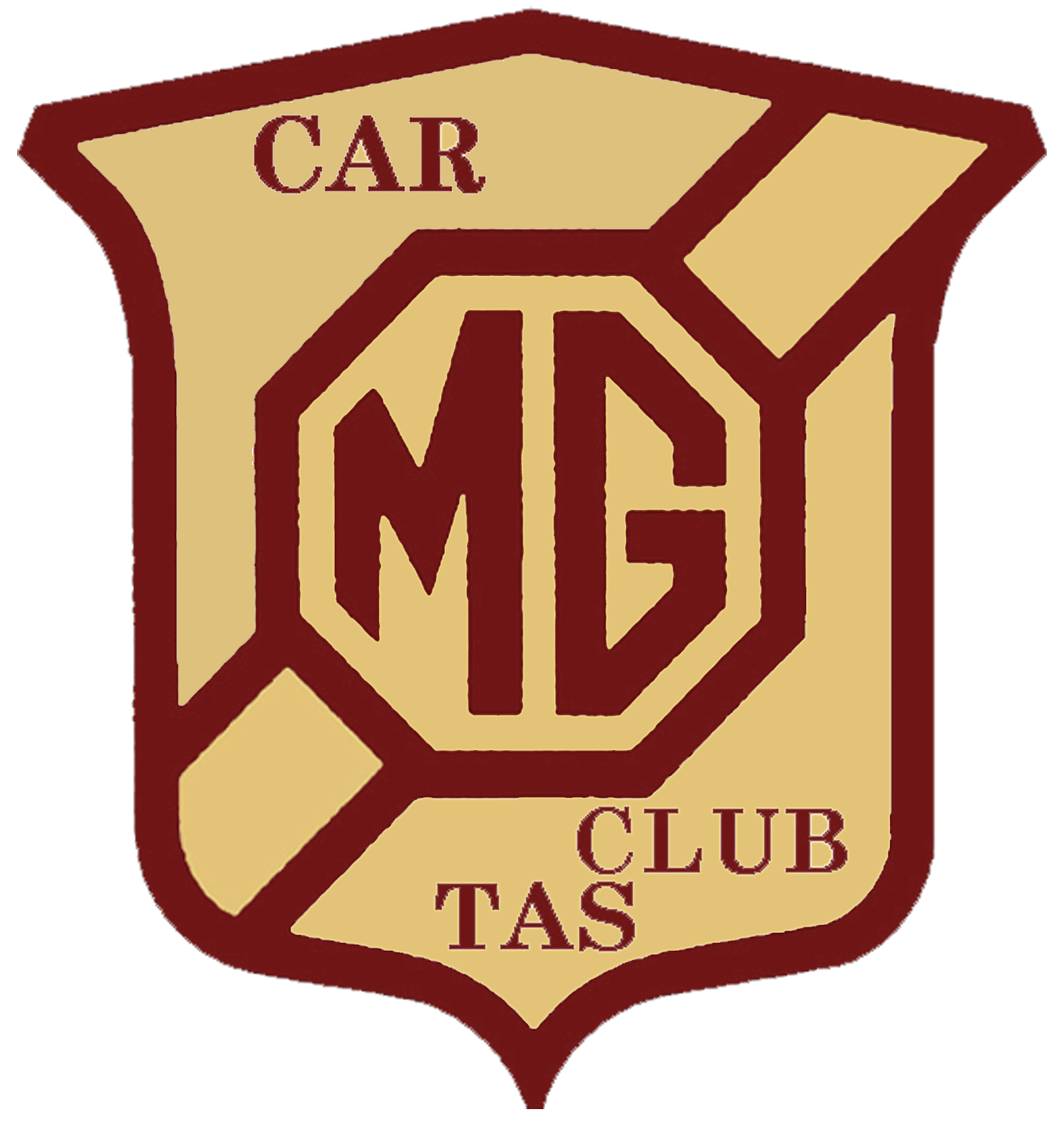 ENTRY FORM	     	 (Legal Owner of the car)Baskerville Supersprints 22th April 2018Entry Fee; $110.00 individual  $150.00 Family (2)   $30.00 additional Family member  DISCLAIMEREXCLUSION OF LIABILITY, RELEASE AND ASSUMPTION OF RISKCOMPETITORS AND/OR DRIVERSFor CompetitorsI/We being the competitor/s of the vehicle described on this Entry Form wish to enter that vehicle for the above event.For Competitors and DriversI/We being the competitor/s and/or driver, certify that the particulars on this form are true and correct in every particular, to the best of my/our knowledge and belief.I/We declare that I/we have read and understood the Supplementary Regulations issued for the event, and agree to be bound by them and the provisions of the National Competition Rules of the Confederation of Australian Motor Sport Limited (“CAMS”). And accept that this event isHeld under the International Sporting Code of the FIA and the national Competition Rules of CAMS.In exchange for being able to attend or participate in the event (including entering the event), I agree:to release CAMS and Australian Motor Sport Commission Ltd, promoters, sponsor organisations, land owners and lessees, organisers of the event, their respective servants, officials, representatives and agents (collectively, the "Associated Entities") from all liability for my death, personal injury (including burns), psychological trauma, loss or damage (including property damage) ("harm") howsoever arising from my participation in or attendance at the event, except to the extent prohibited by law;that CAMS and the Associated Entities do not make any warranty, implied or express, that the event services will be provided with due care and skill or that any materials provided in connection with the services will be fit for the purpose for which they are supplied; andto attend or participate in the event at my own risk.I/we acknowledge that:the risks associated with attending or participating in the event include the risk that I may suffer harm as a result of:motor vehicles (or parts of them) colliding with other motor vehicles, persons or property;acts of violence and other harmful acts (whether intentional or inadvertent) committed by persons attending or participating in the event; andthe failure or unsuitability of facilities (including grand-stands, fences and guard rails) to ensure the safety of persons or property at the event.motor sport is dangerous and that accidents causing harm can and do happen and may happen to me.I accept the conditions of, and acknowledge the risks arising from, attending or participating in the event and being provided with the event services by CAMS and the Associated Entities.I understand that this disclaimer is not intended to exclude any valid claim I may have under the CAMS Personal Insurance Scheme.Competitor's signature: ..................................................…………………..                          Date: ........................................Driver/s signature:   ......................................................…………………...    	               Date: ........................................For persons under the age of 18 years the following parent/guardian consent must be completed.PARENT/ GUARDIAN CONSENT – PERSONS UNDER 18 YEARS OLDI ……………………………………………………… of  [Address] ………………………………………………… …………..am the parent/ guardian* of the above-named ("the minor") who is under 18 years old.  I have read this document ad understand its contents, including the exclusion of liability and assumption of risk, and have explained the contents to the minor.  I consent to the minor attending/ participating in* the event at his/her own risk.* Delete whichever does not applyMG CAR CLUB OF TASMANIA INCABN 42 028 552 599GPO Box 5 Hobart Tasmania 7001Preferred NoCompetitor Use  OnlyAssigned NoClub Use OnlyClassClub Use OnlyPaidClub Use OnlyCOMPETITOR COMPETITOR COMPETITOR COMPETITOR COMPETITOR COMPETITOR COMPETITOR COMPETITOR COMPETITOR DRIVERDRIVERDRIVERDRIVERDRIVERDRIVERDRIVERDRIVERDRIVERDRIVERNAME (IN FULL)NAME (IN FULL)NAME (IN FULL)NAME (IN FULL)NAME (IN FULL)NAME (IN FULL)NAME (IN FULL)NAME (IN FULL)NAME (IN FULL)NAME (IN FULL)NAME (IN FULL)NAME (IN FULL)NAME (IN FULL)NAME (IN FULL)ADDRESSADDRESSADDRESSADDRESSADDRESSADDRESSADDRESSADDRESSADDRESSADDRESSADDRESSADDRESSADDRESSADDRESSADDRESSADDRESSADDRESSADDRESSADDRESSADDRESSADDRESSADDRESSADDRESSADDRESSADDRESSADDRESSADDRESSADDRESSCAMS AFFILIATED CLUBCAMS AFFILIATED CLUBCAMS AFFILIATED CLUBCAMS AFFILIATED CLUBCAMS AFFILIATED CLUBCAMS AFFILIATED CLUBCAMS AFFILIATED CLUBCAMS AFFILIATED CLUBCAMS AFFILIATED CLUBCAMS AFFILIATED CLUBCAMS AFFILIATED CLUBCAMS AFFILIATED CLUBCAMS AFFILIATED CLUBCAMS AFFILIATED CLUBMEMBER NUMBERMEMBER NUMBERMEMBER NUMBERMEMBER NUMBERMEMBER NUMBERMEMBER NUMBERMEMBER NUMBERMEMBER NUMBERMEMBER NUMBERMEMBER NUMBERMEMBER NUMBERMEMBER NUMBERMEMBER NUMBERMEMBER NUMBERCAMS LICENCE NO.CAMS LICENCE NO.CAMS LICENCE NO.CAMS LICENCE NO.CAMS LICENCE NO.CAMS LICENCE NO.CAMS LICENCE NO.CAMS LICENCE NO.CAMS LICENCE NO.CAMS LICENCE NO.CAMS LICENCE NO.CAMS LICENCE NO.CAMS LICENCE NO.CAMS LICENCE NO.DATE OF BIRTHDATE OF BIRTHDATE OF BIRTHDATE OF BIRTHDATE OF BIRTHDATE OF BIRTHDATE OF BIRTHDATE OF BIRTHDATE OF BIRTHDATE OF BIRTHDATE OF BIRTHDATE OF BIRTHDATE OF BIRTHDATE OF BIRTHEMAIL ADDRESSEMAIL ADDRESSEMAIL ADDRESSEMAIL ADDRESSEMAIL ADDRESSPlease indicate your permission, or otherwise, for notification of future events run by MGCCT by email:Please indicate your permission, or otherwise, for notification of future events run by MGCCT by email:Please indicate your permission, or otherwise, for notification of future events run by MGCCT by email:Please indicate your permission, or otherwise, for notification of future events run by MGCCT by email:Please indicate your permission, or otherwise, for notification of future events run by MGCCT by email:Please indicate your permission, or otherwise, for notification of future events run by MGCCT by email:Please indicate your permission, or otherwise, for notification of future events run by MGCCT by email:Please indicate your permission, or otherwise, for notification of future events run by MGCCT by email:Please indicate your permission, or otherwise, for notification of future events run by MGCCT by email:Please indicate your permission, or otherwise, for notification of future events run by MGCCT by email:Please indicate your permission, or otherwise, for notification of future events run by MGCCT by email:Please indicate your permission, or otherwise, for notification of future events run by MGCCT by email:Please indicate your permission, or otherwise, for notification of future events run by MGCCT by email:Please indicate your permission, or otherwise, for notification of future events run by MGCCT by email:Please indicate your permission, or otherwise, for notification of future events run by MGCCT by email:Please indicate your permission, or otherwise, for notification of future events run by MGCCT by email:Please indicate your permission, or otherwise, for notification of future events run by MGCCT by email:Please indicate your permission, or otherwise, for notification of future events run by MGCCT by email:Please indicate your permission, or otherwise, for notification of future events run by MGCCT by email:Please indicate your permission, or otherwise, for notification of future events run by MGCCT by email:Please indicate your permission, or otherwise, for notification of future events run by MGCCT by email:Please indicate your permission, or otherwise, for notification of future events run by MGCCT by email:Please indicate your permission, or otherwise, for notification of future events run by MGCCT by email:Please indicate your permission, or otherwise, for notification of future events run by MGCCT by email:Please indicate your permission, or otherwise, for notification of future events run by MGCCT by email:Please indicate your permission, or otherwise, for notification of future events run by MGCCT by email:Please indicate your permission, or otherwise, for notification of future events run by MGCCT by email:Please indicate your permission, or otherwise, for notification of future events run by MGCCT by email:Please indicate your permission, or otherwise, for notification of future events run by MGCCT by email:Please indicate your permission, or otherwise, for notification of future events run by MGCCT by email:Please indicate your permission, or otherwise, for notification of future events run by MGCCT by email:Please indicate your permission, or otherwise, for notification of future events run by MGCCT by email:Please indicate your permission, or otherwise, for notification of future events run by MGCCT by email: Yes, I wished to be notified                                                No, I don’t wish to be notified Yes, I wished to be notified                                                No, I don’t wish to be notified Yes, I wished to be notified                                                No, I don’t wish to be notified Yes, I wished to be notified                                                No, I don’t wish to be notified Yes, I wished to be notified                                                No, I don’t wish to be notified Yes, I wished to be notified                                                No, I don’t wish to be notified Yes, I wished to be notified                                                No, I don’t wish to be notified Yes, I wished to be notified                                                No, I don’t wish to be notified Yes, I wished to be notified                                                No, I don’t wish to be notified Yes, I wished to be notified                                                No, I don’t wish to be notified Yes, I wished to be notified                                                No, I don’t wish to be notified Yes, I wished to be notified                                                No, I don’t wish to be notified Yes, I wished to be notified                                                No, I don’t wish to be notified Yes, I wished to be notified                                                No, I don’t wish to be notified Yes, I wished to be notified                                                No, I don’t wish to be notified Yes, I wished to be notified                                                No, I don’t wish to be notified Yes, I wished to be notified                                                No, I don’t wish to be notified Yes, I wished to be notified                                                No, I don’t wish to be notified Yes, I wished to be notified                                                No, I don’t wish to be notified Yes, I wished to be notified                                                No, I don’t wish to be notified Yes, I wished to be notified                                                No, I don’t wish to be notified Yes, I wished to be notified                                                No, I don’t wish to be notified Yes, I wished to be notified                                                No, I don’t wish to be notified Yes, I wished to be notified                                                No, I don’t wish to be notified Yes, I wished to be notified                                                No, I don’t wish to be notified Yes, I wished to be notified                                                No, I don’t wish to be notified Yes, I wished to be notified                                                No, I don’t wish to be notified Yes, I wished to be notified                                                No, I don’t wish to be notified Yes, I wished to be notified                                                No, I don’t wish to be notified Yes, I wished to be notified                                                No, I don’t wish to be notified Yes, I wished to be notified                                                No, I don’t wish to be notified Yes, I wished to be notified                                                No, I don’t wish to be notified Yes, I wished to be notified                                                No, I don’t wish to be notifiedDESCRIPTION OF VEHICLEDESCRIPTION OF VEHICLEDESCRIPTION OF VEHICLEDESCRIPTION OF VEHICLEDESCRIPTION OF VEHICLEDESCRIPTION OF VEHICLEDESCRIPTION OF VEHICLEDESCRIPTION OF VEHICLEDESCRIPTION OF VEHICLEDESCRIPTION OF VEHICLEDESCRIPTION OF VEHICLEDESCRIPTION OF VEHICLEDESCRIPTION OF VEHICLEDESCRIPTION OF VEHICLEDESCRIPTION OF VEHICLEDESCRIPTION OF VEHICLEDESCRIPTION OF VEHICLEDESCRIPTION OF VEHICLEDESCRIPTION OF VEHICLEDESCRIPTION OF VEHICLEDESCRIPTION OF VEHICLEDESCRIPTION OF VEHICLEDESCRIPTION OF VEHICLEDESCRIPTION OF VEHICLEDESCRIPTION OF VEHICLEDESCRIPTION OF VEHICLEDESCRIPTION OF VEHICLEDESCRIPTION OF VEHICLEDESCRIPTION OF VEHICLEDESCRIPTION OF VEHICLEDESCRIPTION OF VEHICLEDESCRIPTION OF VEHICLEDESCRIPTION OF VEHICLEMAKEMAKEMAKEMODELMODELMODELBODY TYPEBODY TYPEBODY TYPEBODY TYPEBODY TYPEBODY TYPEBODY TYPEYEARYEARYEARYEARYEARYEARENGINE CAPACITYENGINE CAPACITYENGINE CAPACITYENGINE CAPACITYENGINE CAPACITYENGINE CAPACITYENGINE CAPACITYENGINE CAPACITYTURBO or S/CTURBO or S/CTURBO or S/CTURBO or S/CTURBO or S/CTURBO or S/C Yes         No Yes         No Yes         No Yes         No Yes         No Yes         NoENTRY FEEENTRY FEEENTRY FEEENTRY FEEENTRY FEEENTRY FEEENTRY FEEENTRY FEEENTRY FEEENTRY FEEENTRY FEEENTRY FEEENTRY FEEENTRY FEEENTRY FEEENTRY FEEENTRY FEEENTRY FEEENTRY FEEENTRY FEEENTRY FEEENTRY FEEENTRY FEEENTRY FEEENTRY FEEENTRY FEEENTRY FEEENTRY FEEENTRY FEEENTRY FEEENTRY FEEENTRY FEEENTRY FEE  CASH  CASH  CASH  CASH  CASH  CHEQUE  CHEQUE  CHEQUE  CHEQUE  CHEQUE   MONEY ORDER   MONEY ORDER   MONEY ORDER   MONEY ORDER   MONEY ORDER   MONEY ORDER   MONEY ORDER   MONEY ORDER   MONEY ORDER   MONEY ORDER   MONEY ORDERAMOUNT $AMOUNT $AMOUNT $AMOUNT $AMOUNT $AMOUNT $AMOUNT $CHARGE MYCHARGE MYCHARGE MY  VISA  VISA  VISA  VISA MASTERCARD MASTERCARD MASTERCARD MASTERCARD MASTERCARD MASTERCARD MASTERCARD MASTERCARD MASTERCARD MASTERCARD MASTERCARDAMOUNT $AMOUNT $AMOUNT $AMOUNT $AMOUNT $AMOUNT $AMOUNT $CARD NoCARD NoCARD EXPIRYCARD EXPIRYCARD EXPIRYAMOUNT $AMOUNT $AMOUNT $AMOUNT $AMOUNT $CARD HOLDER’S NAMECARD HOLDER’S NAMECARD HOLDER’S NAMECARD HOLDER’S NAMESIGNATURE OF CARD HOLDERSIGNATURE OF CARD HOLDERSIGNATURE OF CARD HOLDERSIGNATURE OF CARD HOLDERSIGNATURE OF CARD HOLDERSIGNATURE OF CARD HOLDERSIGNATURE OF CARD HOLDERSIGNATURE OF CARD HOLDERSIGNATURE OF CARD HOLDERSIGNATURE OF CARD HOLDERSCRUTINY REPORT     (CLUB USE ONLY)SCRUTINY REPORT     (CLUB USE ONLY)SCRUTINY REPORT     (CLUB USE ONLY)SCRUTINY REPORT     (CLUB USE ONLY)SCRUTINY REPORT     (CLUB USE ONLY)SCRUTINY REPORT     (CLUB USE ONLY)SCRUTINY REPORT     (CLUB USE ONLY)SCRUTINY REPORT     (CLUB USE ONLY)SCRUTINY REPORT     (CLUB USE ONLY)SCRUTINY REPORT     (CLUB USE ONLY)SCRUTINY REPORT     (CLUB USE ONLY)SCRUTINY REPORT     (CLUB USE ONLY)SCRUTINY REPORT     (CLUB USE ONLY)SCRUTINY REPORT     (CLUB USE ONLY)SCRUTINY REPORT     (CLUB USE ONLY)SCRUTINY REPORT     (CLUB USE ONLY)SCRUTINY REPORT     (CLUB USE ONLY)SCRUTINY REPORT     (CLUB USE ONLY)SCRUTINY REPORT     (CLUB USE ONLY)SCRUTINY REPORT     (CLUB USE ONLY)SCRUTINY REPORT     (CLUB USE ONLY)SCRUTINY REPORT     (CLUB USE ONLY)SCRUTINY REPORT     (CLUB USE ONLY)SCRUTINY REPORT     (CLUB USE ONLY)SCRUTINY REPORT     (CLUB USE ONLY)SCRUTINY REPORT     (CLUB USE ONLY)SCRUTINY REPORT     (CLUB USE ONLY)SCRUTINY REPORT     (CLUB USE ONLY)SCRUTINY REPORT     (CLUB USE ONLY)SCRUTINY REPORT     (CLUB USE ONLY)SCRUTINY REPORT     (CLUB USE ONLY)SCRUTINY REPORT     (CLUB USE ONLY)SCRUTINY REPORT     (CLUB USE ONLY)SPEED EVENTS  1 – 17SPEED EVENTS  1 – 17SPEED EVENTS  1 – 17SPEED EVENTS  1 – 17SPEED EVENTS  1 – 17SPEED EVENTS  1 – 17SPEED EVENTS  1 – 17SPEED EVENTS  1 – 17SPEED EVENTS  1 – 17SPEED EVENTS  1 – 17SPEED EVENTS  1 – 17SPEED EVENTS  1 – 17SPEED EVENTS  1 – 17SPEED EVENTS  1 – 17SPEED EVENTS  1 – 17MOTORKHANA  9 – 17 ONLYMOTORKHANA  9 – 17 ONLYMOTORKHANA  9 – 17 ONLYMOTORKHANA  9 – 17 ONLYMOTORKHANA  9 – 17 ONLYMOTORKHANA  9 – 17 ONLYMOTORKHANA  9 – 17 ONLYMOTORKHANA  9 – 17 ONLYMOTORKHANA  9 – 17 ONLYMOTORKHANA  9 – 17 ONLYMOTORKHANA  9 – 17 ONLYMOTORKHANA  9 – 17 ONLYMOTORKHANA  9 – 17 ONLYMOTORKHANA  9 – 17 ONLYMOTORKHANA  9 – 17 ONLYMOTORKHANA  9 – 17 ONLYMOTORKHANA  9 – 17 ONLYMOTORKHANA  9 – 17 ONLYYesYesYesYesNoNoNoYesNo1Safety helmet (AS 1698)Safety helmet (AS 1698)Safety helmet (AS 1698)Safety helmet (AS 1698)Safety helmet (AS 1698)Safety helmet (AS 1698)Safety helmet (AS 1698)□□□□□□□999BrakesBrakesBrakesBrakesBrakesBrakesBrakesBrakesBrakesBrakesBrakesBrakesBrakes□□2Drivers apparelDrivers apparelDrivers apparelDrivers apparelDrivers apparelDrivers apparelDrivers apparel□□□□□□□101010SteeringSteeringSteeringSteeringSteeringSteeringSteeringSteeringSteeringSteeringSteeringSteeringSteering□□3Fire extinguisher (900gm min))CHECK CERTIFICATIONFire extinguisher (900gm min))CHECK CERTIFICATIONFire extinguisher (900gm min))CHECK CERTIFICATIONFire extinguisher (900gm min))CHECK CERTIFICATIONFire extinguisher (900gm min))CHECK CERTIFICATIONFire extinguisher (900gm min))CHECK CERTIFICATIONFire extinguisher (900gm min))CHECK CERTIFICATION□□□□□□□111111Accelerator linkageAccelerator linkageAccelerator linkageAccelerator linkageAccelerator linkageAccelerator linkageAccelerator linkageAccelerator linkageAccelerator linkageAccelerator linkageAccelerator linkageAccelerator linkageAccelerator linkage□□4Seat belts – Condition Comply Aust. Standards (AS 2596, E35)Seat belts – Condition Comply Aust. Standards (AS 2596, E35)Seat belts – Condition Comply Aust. Standards (AS 2596, E35)Seat belts – Condition Comply Aust. Standards (AS 2596, E35)Seat belts – Condition Comply Aust. Standards (AS 2596, E35)Seat belts – Condition Comply Aust. Standards (AS 2596, E35)Seat belts – Condition Comply Aust. Standards (AS 2596, E35)□□□□□□□121212Fluid leaks oil, water, brake fluid Fluid leaks oil, water, brake fluid Fluid leaks oil, water, brake fluid Fluid leaks oil, water, brake fluid Fluid leaks oil, water, brake fluid Fluid leaks oil, water, brake fluid Fluid leaks oil, water, brake fluid Fluid leaks oil, water, brake fluid Fluid leaks oil, water, brake fluid Fluid leaks oil, water, brake fluid Fluid leaks oil, water, brake fluid Fluid leaks oil, water, brake fluid Fluid leaks oil, water, brake fluid □□5Bonnet strap  (non extensible)Bonnet strap  (non extensible)Bonnet strap  (non extensible)Bonnet strap  (non extensible)Bonnet strap  (non extensible)Bonnet strap  (non extensible)Bonnet strap  (non extensible)□□□□□□□131313SuspensionSuspensionSuspensionSuspensionSuspensionSuspensionSuspensionSuspensionSuspensionSuspensionSuspensionSuspensionSuspension□□6Tail shaft strapTail shaft strapTail shaft strapTail shaft strapTail shaft strapTail shaft strapTail shaft strap□□□□□□□141414Wheels and tyresWheels and tyresWheels and tyresWheels and tyresWheels and tyresWheels and tyresWheels and tyresWheels and tyresWheels and tyresWheels and tyresWheels and tyresWheels and tyresWheels and tyres□□7Blue triangleBlue triangleBlue triangleBlue triangleBlue triangleBlue triangleBlue triangle□□□□□□□151515Fuel linesFuel linesFuel linesFuel linesFuel linesFuel linesFuel linesFuel linesFuel linesFuel linesFuel linesFuel linesFuel lines□□8Brake lightsBrake lightsBrake lightsBrake lightsBrake lightsBrake lightsBrake lights□□□□□□□161616BatteryBatteryBatteryBatteryBatteryBatteryBatteryBatteryBatteryBatteryBatteryBatteryBattery□□8Brake lightsBrake lightsBrake lightsBrake lightsBrake lightsBrake lightsBrake lights□□□□□□□171717Video cameraVideo cameraVideo cameraVideo cameraVideo cameraVideo cameraVideo cameraVideo cameraVideo cameraVideo cameraVideo cameraVideo cameraVideo camera□□Other     Specify any other faults or relevant informationOther     Specify any other faults or relevant informationOther     Specify any other faults or relevant informationOther     Specify any other faults or relevant informationOther     Specify any other faults or relevant informationOther     Specify any other faults or relevant informationOther     Specify any other faults or relevant informationOther     Specify any other faults or relevant informationOther     Specify any other faults or relevant informationOther     Specify any other faults or relevant informationOther     Specify any other faults or relevant informationOther     Specify any other faults or relevant informationOther     Specify any other faults or relevant informationOther     Specify any other faults or relevant informationOther     Specify any other faults or relevant informationPASSEDPASSEDPASSEDPASSEDPASSEDPASSEDPASSEDPASSEDPASSEDNOT PASSEDNOT PASSEDNOT PASSEDNOT PASSEDNOT PASSEDNOT PASSEDNOT PASSEDNOT PASSEDNOT PASSEDSIGNED:SIGNED:SIGNED:SIGNED:SIGNED:SIGNED:  COMPETITOR DISCLAIMER                                        PTO  COMPETITOR DISCLAIMER                                        PTO  COMPETITOR DISCLAIMER                                        PTO  COMPETITOR DISCLAIMER                                        PTO  COMPETITOR DISCLAIMER                                        PTO  COMPETITOR DISCLAIMER                                        PTO  COMPETITOR DISCLAIMER                                        PTO  COMPETITOR DISCLAIMER                                        PTO  COMPETITOR DISCLAIMER                                        PTO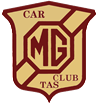 Signed…………………………………………………	Parent/Guardian*Date…………………………………………………